9月21日限定漁村夏令營報名表※報名表填妥後，請傳真至(07-6191951、6174079)或e-mail(eatfish.6177161@yahoo.com.tw)等方式至梓官區漁會報名，報名成功後，請於隔日將報名費用250元整匯至以下帳戶， 並於匯款完成後來電告知(07-6177161、07-6176110)，待工作人員確認入帳，並與您聯繫後，方為完成報名。　　　　　　　匯款帳戶：第一銀行梓本分行(銀行代號：007)　　　　　　　帳　　號：778-10-030523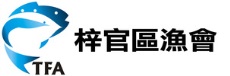 　　　　　　　帳戶名稱：高雄市梓官區漁會漁產品展售中心※注意，報到當天無故未到者，報名費不另外退費。姓名報名日期聯絡電話出生年月日聯絡電話身份證字號(保險用)聯絡地址姓名報名日期聯絡電話出生年月日聯絡電話身份證字號(保險用)聯絡地址姓名報名日期聯絡電話出生年月日聯絡電話身份證字號(保險用)1聯絡地址姓名報名日期聯絡電話出生年月日聯絡電話身份證字號(保險用)聯絡地址報名費報名費X參加人數   250 X         =      元報名費X參加人數   250 X         =      元報名費X參加人數   250 X         =      元報名費X參加人數   250 X         =      元報名費X參加人數   250 X         =      元報名費X參加人數   250 X         =      元報名費X參加人數   250 X         =      元報名費X參加人數   250 X         =      元報名費X參加人數   250 X         =      元報名費X參加人數   250 X         =      元報名費X參加人數   250 X         =      元報名費X參加人數   250 X         =      元